حضرات السادة والسيدات،تحية طيبة وبعد،1	إلحاقاً بالرسالة المعممة 219 لمكتب تقييس الاتصالات بتاريخ 18 ديسمبر 2019، وعملاً بالفقرة 5.9 من القرار 1 (المراجَع في الحمامات، 2016)، أود إفادتكم بأن لجنة الدراسات 17 لقطاع تقييس الاتصالات قد توصلت إلى القرارات التالية في جلستها العامة الإلكترونية التي عُقدت في 29 مايو 2020 فيما يتعلق بمشاريع نصوص قطاع تقييس الاتصالات المبينة فيما يلي:2	ويمكن الاطلاع على المعلومات المتاحة بشأن براءات الاختراع بالرجوع إلى الموقع الإلكتروني لقطاع تقييس الاتصالات3	وتتاح نصوص التوصيتين بصيغتهما السابقة للنشر في الموقع الإلكتروني التالي لقطاع تقييس الاتصالات في العنوان https://www.itu.int/itu-t/recommendations/.4	وسوف ينشر الاتحاد نصوص التوصيتين الموافَق عليهما في أقرب وقت ممكن.وتفضلوا بقبول فائق التقدير والاحترام.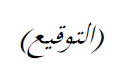 تشيساب لي
مدير مكتب تقييس الاتصالات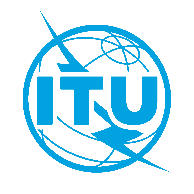 الاتحـاد الدولـي للاتصـالاتمكتب تقييس الاتصالاتجنيف، 12 يونيو 2020المرجع:TSB Circular 256
SG17/XYإلى:-	إدارات الدول الأعضاء في الاتحادنسخة إلى:-	أعضاء قطاع تقييس الاتصالات بالاتحاد؛-	المنتسبين إلى لجنة الدراسات 17 لقطاع تقييس الاتصالات؛-	الهيئات الأكاديمية المنضمة إلى الاتحاد؛-	رئيس لجنة الدراسات 17 لقطاع تقييس الاتصالات ونوابه؛-	مديرة مكتب تنمية الاتصالات؛-	مدير مكتب الاتصالات الراديويةالهاتف:+41 22 730 6206إلى:-	إدارات الدول الأعضاء في الاتحادنسخة إلى:-	أعضاء قطاع تقييس الاتصالات بالاتحاد؛-	المنتسبين إلى لجنة الدراسات 17 لقطاع تقييس الاتصالات؛-	الهيئات الأكاديمية المنضمة إلى الاتحاد؛-	رئيس لجنة الدراسات 17 لقطاع تقييس الاتصالات ونوابه؛-	مديرة مكتب تنمية الاتصالات؛-	مدير مكتب الاتصالات الراديويةالفاكس:+41 22 730 5853إلى:-	إدارات الدول الأعضاء في الاتحادنسخة إلى:-	أعضاء قطاع تقييس الاتصالات بالاتحاد؛-	المنتسبين إلى لجنة الدراسات 17 لقطاع تقييس الاتصالات؛-	الهيئات الأكاديمية المنضمة إلى الاتحاد؛-	رئيس لجنة الدراسات 17 لقطاع تقييس الاتصالات ونوابه؛-	مديرة مكتب تنمية الاتصالات؛-	مدير مكتب الاتصالات الراديويةالبريد الإلكتروني:tsbsg17@itu.intإلى:-	إدارات الدول الأعضاء في الاتحادنسخة إلى:-	أعضاء قطاع تقييس الاتصالات بالاتحاد؛-	المنتسبين إلى لجنة الدراسات 17 لقطاع تقييس الاتصالات؛-	الهيئات الأكاديمية المنضمة إلى الاتحاد؛-	رئيس لجنة الدراسات 17 لقطاع تقييس الاتصالات ونوابه؛-	مديرة مكتب تنمية الاتصالات؛-	مدير مكتب الاتصالات الراديويةالموضوع:حالة التوصيتين ITU-T X.1363 (X.iotsec-3) وITU-T X.1371 (X.stcv) بعد اجتماع لجنة الدراسات 17 لقطاع تقييس الاتصالات (اجتماع افتراضي، 29 مايو 2020)حالة التوصيتين ITU-T X.1363 (X.iotsec-3) وITU-T X.1371 (X.stcv) بعد اجتماع لجنة الدراسات 17 لقطاع تقييس الاتصالات (اجتماع افتراضي، 29 مايو 2020)الرقمالعنوانالقرارITU-T X.1363
(X.iotsec-3)الإطار التقني لمعالجة المعلومات القابلة للتعرف الشخصي (PII) في بيئة إنترنت الأشياء (IoT)تمت الموافقة عليها، 
صيغة سابقة للنشرITU-T X.1371
(X.stcv)التهديدات الأمنية التي تواجهها المركبات الموصولةتمت الموافقة عليها، 
صيغة سابقة للنشر